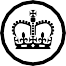 Starter checklist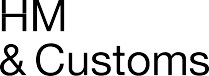 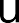 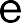 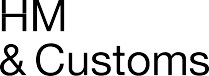 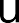 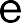 InstructionsThe University of Edinburgh needs the information on this form before your first payday to tell HMRC about you and help them use the correct tax code. Fill in this form then give it to your employer. Do not send this form to HMRC.Personal details8 StatementYou need to select only one of the following statements A, B or CA    This is my first job since 6 April and I’ve not been receiving taxable Jobseeker’s Allowance, Employment and Support Allowance, taxable Incapacity Benefit, State or Occupational Pension.B    This is now my only job but since 6 April I’ve had another job, or received taxable Jobseeker’s Allowance,                                 Employment and Support Allowance or taxable Incapacity Benefit. I do not receive a State or Occupational Pension.C    As well as my new job, I have another job or receive a State or Occupational Pension.Student LoanFor more guidance about repaying go to www.gov.uk/repaying-your-student-loanDo you have one of the Student Loan Plans described below which is not fully repaid?Yes    If Yes, go to question 10No     If No, go to question 13Did you complete or leave your studies before 6th April?Yes	  If Yes, go to question 11No	  If No, go to question 13Are you repaying your Student Loan directly to the Student Loans Company by direct debit?Yes	  If Yes, go to question 13No	  If No, go to question 12What type of Student Loan do you have?Plan 1         Plan 2           Both    Student Loan PlansYou’ll have a Plan 1 Student Loan if:you lived in Scotland or Northern Ireland when you started your course (undergraduate or postgraduate)you lived in England or Wales and started your undergraduate course before 1 September 2012You’ll have a Plan 2 Student Loan if:you lived in England or Wales and started your undergraduate course on or after 1 September 2012your loan is a Part Time Maintenance Loanyour loan is an Advanced Learner Loanyour loan is a Postgraduate Healthcare LoanPostgraduate LoanFor more guidance about funding and repaying go to www.gov.uk/funding-for-postgraduate-studyFor more guidance for employers go to www.gov.uk/guidance/special-rules-for-student-loansDo you have a Postgraduate Loan which is not fully repaid?Yes   If Yes, go to question 14No   If No, go to the DeclarationYou’ll have a Postgraduate Loan if:you lived in England and started your Postgraduate Master’s course on or after 1 August 2016you lived in Wales and started your Postgraduate Master’s course on or after 1 August 2017you lived in England or Wales and started your Postgraduate Doctoral course on or after 1 August 2018Did you complete or leave your Postgraduate studies before 6th April?Yes    If Yes, go to question 15No     If No, go to the DeclarationAre you repaying your Postgraduate Loan direct to the Student Loans Company by direct debit?Yes     No Go to the DeclarationDeclaration	I confirm that the information I’ve given on this form is correct.Signature:      Full name:      	Date: dd/mm/yyyy:      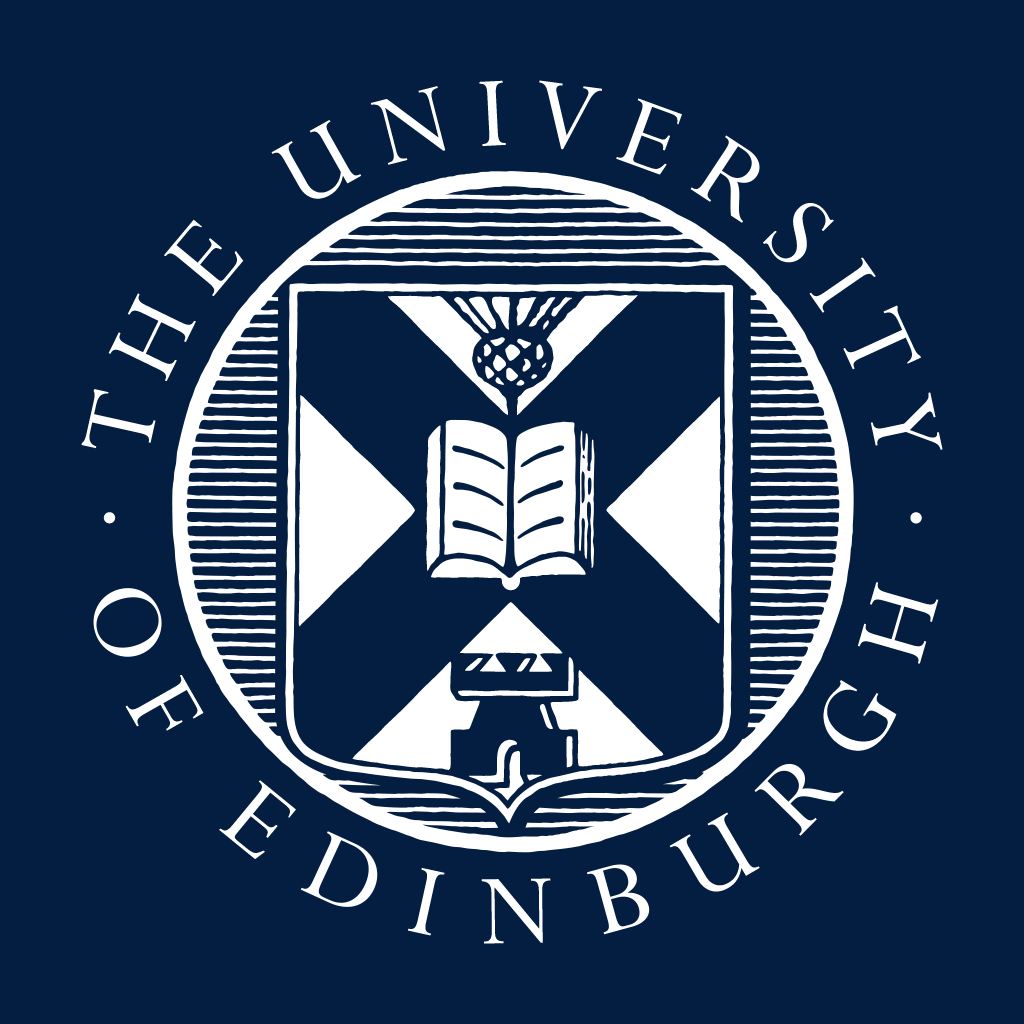 GuidanceGuidanceGuidanceSo we can set up the payment of your scholarship, please complete pages 1 to 4 of this form. Once complete return to sender. Incomplete forms and missing attachments could delay payment.  We will not accept an electronic signature.You must inform your school/college of any changes to your name or bank details as quickly as possible.If you require this document in an alternative format please contact HR.Helpline@ed.ac.ukFor information about our privacy policy and how we use your information please go to Finance Privacy Notice So we can set up the payment of your scholarship, please complete pages 1 to 4 of this form. Once complete return to sender. Incomplete forms and missing attachments could delay payment.  We will not accept an electronic signature.You must inform your school/college of any changes to your name or bank details as quickly as possible.If you require this document in an alternative format please contact HR.Helpline@ed.ac.ukFor information about our privacy policy and how we use your information please go to Finance Privacy Notice So we can set up the payment of your scholarship, please complete pages 1 to 4 of this form. Once complete return to sender. Incomplete forms and missing attachments could delay payment.  We will not accept an electronic signature.You must inform your school/college of any changes to your name or bank details as quickly as possible.If you require this document in an alternative format please contact HR.Helpline@ed.ac.ukFor information about our privacy policy and how we use your information please go to Finance Privacy Notice Section 1: Student detailsSection 1: Student detailsSection 1: Student detailsStudent Name:Payroll Number (if known):Matriculation number (mandatory):Home address:Address line 1:      Address line 2:      Address line 3:      Post code:      Address line 1:      Address line 2:      Address line 3:      Post code:      Date of Birth (dd/mm/yyyy):National Insurance number: (If you have not been allocated a NI Number please contact your local DSS Office without delay)Department / School:Section 2: Student statusSection 2: Student statusSection 2: Student statusStudent status (please tick):Full time Student   Part-time Student Full time Student   Part-time Student I am in receipt of paid work from the University in addition to my education award:Yes  No Yes  No If you are in receipt of paid work in addition to your education award please date:Hours worked per week      Date employment commenced:       (DD/MM/YYYY)Hours worked per week      Date employment commenced:       (DD/MM/YYYY)My Scholarship exceeds £15,480 a yearYes  No  Section 3: Payment informationSection 3: Payment informationSection 3: Payment informationPayment will be made in monthly instalments on the 28th of each month (if the 28th falls on a weekend, the payment date will be the Friday before).Payment will be made in monthly instalments on the 28th of each month (if the 28th falls on a weekend, the payment date will be the Friday before).Payment will be made in monthly instalments on the 28th of each month (if the 28th falls on a weekend, the payment date will be the Friday before).Section 4: Bank Mandate 
"Bank Mandate" details must be completed and signed. The University only makes payment via BACS transfer. Please pay future instalments of Scholarship to my Bankers:Section 4: Bank Mandate 
"Bank Mandate" details must be completed and signed. The University only makes payment via BACS transfer. Please pay future instalments of Scholarship to my Bankers:Section 4: Bank Mandate 
"Bank Mandate" details must be completed and signed. The University only makes payment via BACS transfer. Please pay future instalments of Scholarship to my Bankers:Bank/Building Society name: Branch address:Address line 1:      Address line 2:      Address line 3:      Post code:      Address line 1:      Address line 2:      Address line 3:      Post code:      Account Number/roll number:      Branch sort code:   -   -   Branch sort code:   -   -   If you wish your Scholarship to be paid into a Building Society account please enclose a statement from them showing the Building Society requirements.If you wish your Scholarship to be paid into a Building Society account please enclose a statement from them showing the Building Society requirements.If you wish your Scholarship to be paid into a Building Society account please enclose a statement from them showing the Building Society requirements.Signature:Date (dd/mm/yyyy):1Last name Last name 2First name(s) Do not enter initials or shortened names such as Jim for James or Liz for ElizabethFirst name(s) Do not enter initials or shortened names such as Jim for James or Liz for Elizabeth3Are you male or female?Are you male or female?MaleFemaleFemale4Date of birth eg dd mm yyyyDate of birth eg dd mm yyyy5Home addressAddress line 1Address line 1Address line 2Address line 2Address line 3Address line 3Address line 4Address line 4Postcode(if your address is in the UK)Postcode(if your address is in the UK)6National Insurance numberNational Insurance number7Employment start date (dd mm yyyy)Section 5: Payment / Costing Details (to be completed by School/Department)Section 5: Payment / Costing Details (to be completed by School/Department)Section 5: Payment / Costing Details (to be completed by School/Department)Section 5: Payment / Costing Details (to be completed by School/Department)Section 5: Payment / Costing Details (to be completed by School/Department)Section 5: Payment / Costing Details (to be completed by School/Department)Section 5: Payment / Costing Details (to be completed by School/Department)Section 5: Payment / Costing Details (to be completed by School/Department)Once the student has completed pages 1 to 4 of the form, the school/college admin team must complete section 5 – Payment Information. The form must be sent for approval in Section 6 before being submitted for payment via a service request within People & Money. Step by step instructions are provided in the Setting up a Taxable Scholarship Guidance document. Please note: The initiating School / College Office should retain a copy of this form.Any changes to the Scholarship i.e. change of name, bank details, amount, costing information, must be submitted to HR Operations using the Taxable Scholarship change notification.Payroll Services must be notified immediately if the Scholarship terminatesScholarship forms must be with HR by the 3rd of the month for payment in current month  Once the student has completed pages 1 to 4 of the form, the school/college admin team must complete section 5 – Payment Information. The form must be sent for approval in Section 6 before being submitted for payment via a service request within People & Money. Step by step instructions are provided in the Setting up a Taxable Scholarship Guidance document. Please note: The initiating School / College Office should retain a copy of this form.Any changes to the Scholarship i.e. change of name, bank details, amount, costing information, must be submitted to HR Operations using the Taxable Scholarship change notification.Payroll Services must be notified immediately if the Scholarship terminatesScholarship forms must be with HR by the 3rd of the month for payment in current month  Once the student has completed pages 1 to 4 of the form, the school/college admin team must complete section 5 – Payment Information. The form must be sent for approval in Section 6 before being submitted for payment via a service request within People & Money. Step by step instructions are provided in the Setting up a Taxable Scholarship Guidance document. Please note: The initiating School / College Office should retain a copy of this form.Any changes to the Scholarship i.e. change of name, bank details, amount, costing information, must be submitted to HR Operations using the Taxable Scholarship change notification.Payroll Services must be notified immediately if the Scholarship terminatesScholarship forms must be with HR by the 3rd of the month for payment in current month  Once the student has completed pages 1 to 4 of the form, the school/college admin team must complete section 5 – Payment Information. The form must be sent for approval in Section 6 before being submitted for payment via a service request within People & Money. Step by step instructions are provided in the Setting up a Taxable Scholarship Guidance document. Please note: The initiating School / College Office should retain a copy of this form.Any changes to the Scholarship i.e. change of name, bank details, amount, costing information, must be submitted to HR Operations using the Taxable Scholarship change notification.Payroll Services must be notified immediately if the Scholarship terminatesScholarship forms must be with HR by the 3rd of the month for payment in current month  Once the student has completed pages 1 to 4 of the form, the school/college admin team must complete section 5 – Payment Information. The form must be sent for approval in Section 6 before being submitted for payment via a service request within People & Money. Step by step instructions are provided in the Setting up a Taxable Scholarship Guidance document. Please note: The initiating School / College Office should retain a copy of this form.Any changes to the Scholarship i.e. change of name, bank details, amount, costing information, must be submitted to HR Operations using the Taxable Scholarship change notification.Payroll Services must be notified immediately if the Scholarship terminatesScholarship forms must be with HR by the 3rd of the month for payment in current month  Once the student has completed pages 1 to 4 of the form, the school/college admin team must complete section 5 – Payment Information. The form must be sent for approval in Section 6 before being submitted for payment via a service request within People & Money. Step by step instructions are provided in the Setting up a Taxable Scholarship Guidance document. Please note: The initiating School / College Office should retain a copy of this form.Any changes to the Scholarship i.e. change of name, bank details, amount, costing information, must be submitted to HR Operations using the Taxable Scholarship change notification.Payroll Services must be notified immediately if the Scholarship terminatesScholarship forms must be with HR by the 3rd of the month for payment in current month  Once the student has completed pages 1 to 4 of the form, the school/college admin team must complete section 5 – Payment Information. The form must be sent for approval in Section 6 before being submitted for payment via a service request within People & Money. Step by step instructions are provided in the Setting up a Taxable Scholarship Guidance document. Please note: The initiating School / College Office should retain a copy of this form.Any changes to the Scholarship i.e. change of name, bank details, amount, costing information, must be submitted to HR Operations using the Taxable Scholarship change notification.Payroll Services must be notified immediately if the Scholarship terminatesScholarship forms must be with HR by the 3rd of the month for payment in current month  Once the student has completed pages 1 to 4 of the form, the school/college admin team must complete section 5 – Payment Information. The form must be sent for approval in Section 6 before being submitted for payment via a service request within People & Money. Step by step instructions are provided in the Setting up a Taxable Scholarship Guidance document. Please note: The initiating School / College Office should retain a copy of this form.Any changes to the Scholarship i.e. change of name, bank details, amount, costing information, must be submitted to HR Operations using the Taxable Scholarship change notification.Payroll Services must be notified immediately if the Scholarship terminatesScholarship forms must be with HR by the 3rd of the month for payment in current month  DeclarationDeclarationDeclarationDeclarationDeclarationDeclarationDeclarationDeclaration I have checked the status of the student and the scholarships payments are deemed taxable and should be paid via Payroll Services. Separate guidance is available for Scholarships deemed “non-taxable”. Please refer to the guidance provided on the Finance Operations SharePoint site.  I have checked the status of the student and the scholarships payments are deemed taxable and should be paid via Payroll Services. Separate guidance is available for Scholarships deemed “non-taxable”. Please refer to the guidance provided on the Finance Operations SharePoint site.  I have checked the status of the student and the scholarships payments are deemed taxable and should be paid via Payroll Services. Separate guidance is available for Scholarships deemed “non-taxable”. Please refer to the guidance provided on the Finance Operations SharePoint site.  I have checked the status of the student and the scholarships payments are deemed taxable and should be paid via Payroll Services. Separate guidance is available for Scholarships deemed “non-taxable”. Please refer to the guidance provided on the Finance Operations SharePoint site.  I have checked the status of the student and the scholarships payments are deemed taxable and should be paid via Payroll Services. Separate guidance is available for Scholarships deemed “non-taxable”. Please refer to the guidance provided on the Finance Operations SharePoint site.  I have checked the status of the student and the scholarships payments are deemed taxable and should be paid via Payroll Services. Separate guidance is available for Scholarships deemed “non-taxable”. Please refer to the guidance provided on the Finance Operations SharePoint site.  I have checked the status of the student and the scholarships payments are deemed taxable and should be paid via Payroll Services. Separate guidance is available for Scholarships deemed “non-taxable”. Please refer to the guidance provided on the Finance Operations SharePoint site.  I have checked the status of the student and the scholarships payments are deemed taxable and should be paid via Payroll Services. Separate guidance is available for Scholarships deemed “non-taxable”. Please refer to the guidance provided on the Finance Operations SharePoint site. Payment informationPayment informationPayment informationPayment informationPayment informationPayment informationPayment informationPayment informationAnnual payment information for Payroll should be supplied below. Please tab to the next section to populate Totals.Annual payment information for Payroll should be supplied below. Please tab to the next section to populate Totals.Annual payment information for Payroll should be supplied below. Please tab to the next section to populate Totals.Annual payment information for Payroll should be supplied below. Please tab to the next section to populate Totals.Annual payment information for Payroll should be supplied below. Please tab to the next section to populate Totals.Annual payment information for Payroll should be supplied below. Please tab to the next section to populate Totals.Annual payment information for Payroll should be supplied below. Please tab to the next section to populate Totals.Annual payment information for Payroll should be supplied below. Please tab to the next section to populate Totals.Annual amount Year 1:Monthly amount:£0.00From:To:Annual amount Year 2:Monthly amount:£0.00From:To:Annual amount Year 3:Monthly amount:£0.00From:To:Costing details - please refer to the Guidance for the New Chart of Accounts and mapping finance codes tool.Costing details - please refer to the Guidance for the New Chart of Accounts and mapping finance codes tool.Costing details - please refer to the Guidance for the New Chart of Accounts and mapping finance codes tool.Costing details - please refer to the Guidance for the New Chart of Accounts and mapping finance codes tool.Costing details - please refer to the Guidance for the New Chart of Accounts and mapping finance codes tool.Costing details - please refer to the Guidance for the New Chart of Accounts and mapping finance codes tool.Costing details - please refer to the Guidance for the New Chart of Accounts and mapping finance codes tool.Costing details - please refer to the Guidance for the New Chart of Accounts and mapping finance codes tool.Costing details - please refer to the Guidance for the New Chart of Accounts and mapping finance codes tool.Costing details - please refer to the Guidance for the New Chart of Accounts and mapping finance codes tool.Costing details - please refer to the Guidance for the New Chart of Accounts and mapping finance codes tool.Costing details - please refer to the Guidance for the New Chart of Accounts and mapping finance codes tool.% Split Entity (3 digits) Entity (3 digits) Fund (6 digits) Cost Centre  (8 digits) Cost Centre  (8 digits) Analysis (6 digits) Analysis (6 digits) Portfolio (8 digits)Product (8 digits) Intercompany (3 digits) Guidance MANDATORY % Split of the costing Driven by payroll element  Use the mapping tool Driven by payroll element  Use the mapping tool MANDATORY Required to capture the type of funding the payroll cost is attached to​ MANDATORY Organisational Unit (department) MANDATORY Organisational Unit (department) Likely to always be zero but cross check against the mapping tool Likely to always be zero but cross check against the mapping tool Likely to always be zero but cross check against the mapping tool Likely to always be zero but cross check against the mapping tool For cross charging to or from a subsidiary, cross check against the mapping tool EXAMPLE 100% 110 110 123456 12345678 12345678 000000 000000 00000000 00000000 000 *Directly Funded by Research- in all cases 100% 110 110 110002 30010003 30010003 000000 000000 00000000 00000000 000 Costing Split 1Costing Split 2Costing Split 3*If Directly funded by Research please also provide the cost centre relating to the school or department      *If Directly funded by Research please also provide the cost centre relating to the school or department      *If Directly funded by Research please also provide the cost centre relating to the school or department      *If Directly funded by Research please also provide the cost centre relating to the school or department      *If Directly funded by Research please also provide the cost centre relating to the school or department      *If Directly funded by Research please also provide the cost centre relating to the school or department      *If Directly funded by Research please also provide the cost centre relating to the school or department      *If Directly funded by Research please also provide the cost centre relating to the school or department      *If Directly funded by Research please also provide the cost centre relating to the school or department      *If Directly funded by Research please also provide the cost centre relating to the school or department      *If Directly funded by Research please also provide the cost centre relating to the school or department      *If Directly funded by Research please also provide the cost centre relating to the school or department      COPIES OF THE FOLLOWING MUST BE ATTACHED:COPIES OF THE FOLLOWING MUST BE ATTACHED:COPIES OF THE FOLLOWING MUST BE ATTACHED:COPIES OF THE FOLLOWING MUST BE ATTACHED:COPIES OF THE FOLLOWING MUST BE ATTACHED:COPIES OF THE FOLLOWING MUST BE ATTACHED:COPIES OF THE FOLLOWING MUST BE ATTACHED:COPIES OF THE FOLLOWING MUST BE ATTACHED:COPIES OF THE FOLLOWING MUST BE ATTACHED:COPIES OF THE FOLLOWING MUST BE ATTACHED:COPIES OF THE FOLLOWING MUST BE ATTACHED:COPIES OF THE FOLLOWING MUST BE ATTACHED:The offer letter to the student The Grant Funding Body or Source of funding and annual sums payableEPSRC FundedP45 or completed Starter Checklist (page 3-4)The offer letter to the student The Grant Funding Body or Source of funding and annual sums payableEPSRC FundedP45 or completed Starter Checklist (page 3-4)The offer letter to the student The Grant Funding Body or Source of funding and annual sums payableEPSRC FundedP45 or completed Starter Checklist (page 3-4)The offer letter to the student The Grant Funding Body or Source of funding and annual sums payableEPSRC FundedP45 or completed Starter Checklist (page 3-4)The offer letter to the student The Grant Funding Body or Source of funding and annual sums payableEPSRC FundedP45 or completed Starter Checklist (page 3-4)The offer letter to the student The Grant Funding Body or Source of funding and annual sums payableEPSRC FundedP45 or completed Starter Checklist (page 3-4)Section 6: Scholarship Agreement - Verified and authorised by Head of School/Authorised SignatorySection 6: Scholarship Agreement - Verified and authorised by Head of School/Authorised SignatorySection 6: Scholarship Agreement - Verified and authorised by Head of School/Authorised SignatorySection 6: Scholarship Agreement - Verified and authorised by Head of School/Authorised SignatorySection 6: Scholarship Agreement - Verified and authorised by Head of School/Authorised SignatorySection 6: Scholarship Agreement - Verified and authorised by Head of School/Authorised SignatorySection 6: Scholarship Agreement - Verified and authorised by Head of School/Authorised SignatorySection 6: Scholarship Agreement - Verified and authorised by Head of School/Authorised SignatorySection 6: Scholarship Agreement - Verified and authorised by Head of School/Authorised SignatorySection 6: Scholarship Agreement - Verified and authorised by Head of School/Authorised SignatorySection 6: Scholarship Agreement - Verified and authorised by Head of School/Authorised SignatorySection 6: Scholarship Agreement - Verified and authorised by Head of School/Authorised SignatorySigned:Signed:Signed: Position: Position:Once the form is completed and approved, please submit the form via a People & Money service request under category “Scholarship/Studentships” under “forms”. For guidance, please refer to the How to raise a service request in People & Money user guide.Once the form is completed and approved, please submit the form via a People & Money service request under category “Scholarship/Studentships” under “forms”. For guidance, please refer to the How to raise a service request in People & Money user guide.Once the form is completed and approved, please submit the form via a People & Money service request under category “Scholarship/Studentships” under “forms”. For guidance, please refer to the How to raise a service request in People & Money user guide.Once the form is completed and approved, please submit the form via a People & Money service request under category “Scholarship/Studentships” under “forms”. For guidance, please refer to the How to raise a service request in People & Money user guide.Once the form is completed and approved, please submit the form via a People & Money service request under category “Scholarship/Studentships” under “forms”. For guidance, please refer to the How to raise a service request in People & Money user guide.Once the form is completed and approved, please submit the form via a People & Money service request under category “Scholarship/Studentships” under “forms”. For guidance, please refer to the How to raise a service request in People & Money user guide.Once the form is completed and approved, please submit the form via a People & Money service request under category “Scholarship/Studentships” under “forms”. For guidance, please refer to the How to raise a service request in People & Money user guide.Once the form is completed and approved, please submit the form via a People & Money service request under category “Scholarship/Studentships” under “forms”. For guidance, please refer to the How to raise a service request in People & Money user guide.Once the form is completed and approved, please submit the form via a People & Money service request under category “Scholarship/Studentships” under “forms”. For guidance, please refer to the How to raise a service request in People & Money user guide.Once the form is completed and approved, please submit the form via a People & Money service request under category “Scholarship/Studentships” under “forms”. For guidance, please refer to the How to raise a service request in People & Money user guide.Once the form is completed and approved, please submit the form via a People & Money service request under category “Scholarship/Studentships” under “forms”. For guidance, please refer to the How to raise a service request in People & Money user guide.Once the form is completed and approved, please submit the form via a People & Money service request under category “Scholarship/Studentships” under “forms”. For guidance, please refer to the How to raise a service request in People & Money user guide.